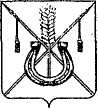 АДМИНИСТРАЦИЯ КОРЕНОВСКОГО ГОРОДСКОГО ПОСЕЛЕНИЯКОРЕНОВСКОГО РАЙОНАПОСТАНОВЛЕНИЕот 17.01.2022   		                                                  			  № 30г. КореновскО проекте решения Совета Кореновского городского поселенияКореновского района «О внесении изменений в решение Совета Кореновского городского поселения Кореновского районаот 27 октября 2021 года № 230 «О бюджете Кореновскогогородского поселения Кореновского района на 2022 год иплановый период 2023 и 2024 годов»В соответствии с решением Совета Кореновского городского                         поселения Кореновского района от 22 апреля 2014 года № 426 «Об утверждении Положения «О порядке внесения проектов нормативных правовых актов в Совет Кореновского городского поселения»,                       администрация Кореновского городского поселения Кореновского                          района  п о с т а н о в л я е т:1. Согласиться с проектом решения Совета Кореновского                         городского поселения Кореновского района «О внесении изменений                                  в решение Совета Кореновского городского поселения Кореновского                           района от 27 октября 2021 года № 230 «О бюджете Кореновского                           городского поселения Кореновского района на 2022 год и плановый                      период 2023 и 2024 годов». 2. Направить проект решения «О внесении изменений в решение                     Совета Кореновского городского поселения Кореновского района от 27 октября 2021 года № 230 «О бюджете Кореновского городского поселения Кореновского района на 2022 год и плановый период 2023 и 2024 годов» в Совет Кореновского городского поселения Кореновского района для рассмотрения в установленном порядке (прилагается).3. Назначить представителем главы Кореновского городского                       поселения Кореновского района при обсуждении данного проекта                           решения в Совете Кореновского городского поселения начальника                       финансово-экономического отдела администрации Кореновского городского поселения Ю.А. Киричко.4. Общему отделу администрации Кореновского городского                  поселения Кореновского района (Труханова) обеспечить размещение настоящего постановления на официальном сайте администрации Кореновского городского поселения Кореновского района в информационно-телекоммуникационной сети «Интернет».5. Постановление вступает в силу со дня его подписания.ГлаваКореновского городского поселенияКореновского района					                               М.О. ШутылевПРОЕКТ РЕШЕНИЯСовета Кореновского городского поселения Кореновского районаот _______________					                                    № _____г. КореновскО внесении изменений в решение Совета Кореновского городского поселения Кореновского района от 27 октября 2021 года № 230 «О бюджете Кореновского городского поселения Кореновского района на 2022 год и плановый период 2023 и 2024 годов»Совет Кореновского городского поселения Кореновского района                                р е ш и л:Внести в решение Совета Кореновского городского поселения Кореновского района от 27 октября 2021 года № 230 «О бюджете Кореновского городского поселения Кореновского района на 2022 год и плановый период 2023 и 2024 годов» (с изменениями от 29 декабря 2021 года №243) следующие изменения:Пункт 1 Решения изложить в следующей редакции:«1. Утвердить основные характеристики бюджета Кореновского городского поселения Кореновского района (далее по тексту бюджет поселения) на 2022 год:1) общий объем доходов в сумме 313879,3 тыс. рублей;2) общий объем расходов в сумме 348097,4 тыс. рублей;3) верхний предел муниципального внутреннего долга Кореновского городского поселения Кореновского района на 1 января 2023 года в сумме                                      145161,2 тыс. рублей, в том числе верхний предел долга по                      муниципальным гарантиям Кореновского городского поселения                  Кореновского района 0,0 тыс. рублей;4) дефицит бюджета поселения в сумме 34218,1 тысяч рублей».2. Утвердить основные характеристики бюджета Кореновского городского поселения Кореновского района (далее по тексту бюджет поселения) на 2023 год и 2024 год:1) общий объем доходов на 2023 год в сумме 261895,4 тыс. рублей и на 2024 год в сумме 264237,9 тыс.рублей;2) общий объем расходов на 2023 год в сумме 289472,8 тыс. рублей, том числе условно утвержденные расходы в сумме 6844,5 тыс.рублей и на 2024 год в сумме 296332,2 тыс.рублей, том числе условно утвержденные расходы в сумме 14148,1 тыс.рублей;3) верхний предел муниципального внутреннего долга Кореновского городского поселения Кореновского района на 1 января 2024 года в сумме                                      140661,2 тыс. рублей, в том числе верхний предел долга по муниципальным гарантиям Кореновского городского поселения Кореновского                                            района 0,0 тыс. рублей, верхний предел муниципального внутреннего                             долга Кореновского городского поселения Кореновского района на 1 января 2025 года в сумме 140661,2 тыс. рублей, в том числе верхний предел долга по муниципальным гарантиям Кореновского городского поселения Кореновского района 0,0 тыс. рублей;4) дефицит бюджета поселения на 2023 год в сумме 27577,4 тысяч рублей дефицит бюджета поселения на 2024 год в сумме 32094,3 тысяч рублей.3. Дополнить решение пунктом 21.1. следующего содержания:«Увеличить размеры денежного содержания лиц, замещающих муниципальные должности, а также размеры месячных должностных окладов муниципальных служащих в соответствии с замещаемыми ими должностями муниципальной службы и размеры месячных окладов муниципальных служащих в соответствии с присвоенными им классными чинами муниципальной службы с 1 октября 2022 года на 4,0 процента. Предусмотреть бюджетные ассигнования в целях повышения заработной платы (должностных окладов) работников муниципальных учреждений                        с 1 октября 2022 года на 4,0 процента.	4. Приложение № 7, № 8, № 9, № 10, № 11, № 12, № 13, № 14 изложить в новой редакции согласно приложениям № 1 – 8.  	5. Настоящее решение подлежит официальному опубликованию и размещению на официальном сайте администрации Кореновского городского поселения Кореновского района в информационно-телекоммуникационной сети «Интернет».6. Контроль за выполнением настоящего решения возложить на постоянную комиссию по бюджету и финансам Совета Кореновского городского поселения Кореновского района (Артюшенко).7. Решение вступает в силу после его официального опубликования.Распределение расходов бюджета Кореновского городского поселения на 2022 год по разделам и подразделам функциональной классификациирасходов бюджетов Российской Федерации                                                                                                            (тыс. рублей)												             »Начальник финансово-экономического отдела администрации Кореновского городского поселения Кореновского района	                                                    Ю.А. КиричкоРаспределение расходов бюджета Кореновского городского поселения на 2023 и 2024 годы по разделам и подразделам функциональной классификации расходов бюджетов Российской Федерации                                                                                                            (тыс. рублей)													»Начальник финансово-экономического отдела администрации Кореновского городского поселения Кореновского района	                                                    Ю.А. КиричкоРаспределение бюджетных ассигнований по целевым статьям (муниципальным программ и непрограммным направлениям деятельности), группам видов расходов классификации расходов бюджета на 2022 год									(тыс.рублей)											                        »Начальник финансово-экономического отдела администрации Кореновского городского поселения Кореновского района                                                         Ю.А. КиричкоРаспределение бюджетных ассигнований по целевым статьям (муниципальным программ и непрограммным направлениям деятельности), группам видов расходов классификации расходов бюджета на 2023 и 2024 годы	                                                                                                     (тыс.рублей)													    »Начальник финансово-экономического отдела администрации Кореновского городского поселения Кореновского района                                                         Ю.А. КиричкоВЕДОМСТВЕННАЯструктура расходов местного бюджета на 2022 год  (тыс. рублей)												             »Начальник финансово-экономического отдела администрации Кореновского городского поселения Кореновского района  					           Ю.А. КиричкоВЕДОМСТВЕННАЯструктура расходов местного бюджета на 2023 и 2024 годы  (тыс. рублей)												                 »Начальник финансово-экономического отдела администрации Кореновского городского поселения Кореновского района  					           Ю.А. КиричкоИсточники внутреннего финансирования дефицитаместного бюджета, перечень статей и видов источниковфинансирования дефицитов бюджетов на 2022 год   (тыс. рублей)												              »Начальник финансово-экономического отдела администрации Кореновского городскогопоселения Кореновского района			                               Ю.А. КиричкоИсточники внутреннего финансирования дефицитаместного бюджета, перечень статей и видов источников финансирования дефицитов бюджетов на 2023 и 2024 годы   (тыс. рублей)												              »Начальник финансово-экономического отдела администрации Кореновского городскогопоселения Кореновского района			                               Ю.А. КиричкоПРИЛОЖЕНИЕк постановлению	администрацииКореновского городского поселенияКореновского районаот 17.01.2022 № 30ГлавыКореновского городского поселения Кореновского района                                       М.О. Шутылев Председатель Совета Кореновского городского поселения Кореновского района                                          Е.Д. ДелянидиПРИЛОЖЕНИЕ № 1к решению СоветаКореновского городского поселенияКореновского районаот ___________ № ____«ПРИЛОЖЕНИЕ № 7к решению СоветаКореновского городского поселенияКореновского районаот 27 октября 2021 года № 230№ п./п.НаименованиеРЗ ПРСуммаВсего расходов348097,4в том числе:1.Общегосударственные вопросы010084571,0Функционирование высшего должностного лица субъекта Российской Федерации и муниципального образования01021304,8Функционирование законодательных (представительных) органов государственной власти и представительных органов муниципальных образований010350,0Функционирование Правительства Российской Федерации, высших исполнительных органов государственной власти субъектов Российской Федерации, местных администраций010424932,5Обеспечение деятельности финансовых, налоговых и таможенных органов и органов финансового (финансово-бюджетного) надзора01061117,5Резервный фонд011150,0Другие общегосударственные вопросы 011357116,22.Национальная безопасность и правоохранительная деятельность030012653,7Гражданская оборона030912,0Защита населения и территории от чрезвычайных ситуаций природного и техногенного характера, пожарная безопасность031012210,7Другие вопросы в области национальной безопасности и правоохранительной деятельности0314431,03.Национальная экономика040025201,0Дорожное хозяйство (дорожные фонды)040919288,0Связь и информатика0410300,0Другие вопросы в области национальной экономики04125613,04.Жилищно-коммунальное хозяйство0500120472,4Коммунальное хозяйство050213741,2Благоустройство050349034,8Другие вопросы в области жилищно-коммунального хозяйства050557696,45.Образование0700170,0Молодежная политика и оздоровление детей0707170,06.Культура, кинематография 080077701,07.КультураСоциальная политикаОхрана семьи и детстваДругие вопросы в области социальной политики081010100100040677701,01920,01908,711,38.Физическая культура и спорт110011845,1Массовый спорт110211845,19.Обслуживание государственного и муниципального долга130013563,2Обслуживание государственного внутреннего и муниципального долга130113563,2ПРИЛОЖЕНИЕ № 2к решению СоветаКореновского городского поселенияКореновского районаот ___________ № ____«ПРИЛОЖЕНИЕ № 8к решению СоветаКореновского городского поселенияКореновского районаот 27 октября 2021 года № 230№ п./пНаименованиеРЗ ПРсуммасумма№ п./пНаименованиеРЗ ПР2023 год2024 годВсего расходов289472,7296332,2в том числе:1.Общегосударственные вопросы010084822,584822,5Функционирование высшего должностного лица субъекта Российской Федерации и муниципального образования01021343,51343,5Функционирование законодательных (представительных) органов государственной власти и представительных органов муниципальных образований010350,050,0Функционирование Правительства Российской Федерации, высших исполнительных органов государственной власти субъектов Российской Федерации, местных администраций010425478,025478,0Обеспечение деятельности финансовых, налоговых и таможенных органов и органов финансового (финансово-бюджетного) надзора01061117,51117,5Резервный фонд011150,050,0Другие общегосударственные вопросы 011356783,556783,52.Национальная безопасность и правоохранительная деятельность030011572,911572,9Защита населения и территории от чрезвычайных ситуаций природного и техногенного характера, пожарная безопасность031011572,911572,93.Национальная экономика040017176,617847,7Дорожное хозяйство (дорожные фонды)040916776,617447,7Другие вопросы в области национальной экономики0412400,0400,04.Жилищно-коммунальное хозяйство050068107,468109,1Коммунальное хозяйство0502613,2613,2Благоустройство05039275,49277,1Другие вопросы в области жилищно-коммунального хозяйства050558128,858128,85.Культура, кинематография 080077831,277831,2Культура080177831,277831,26.Социальная политика10001743,10Охрана семьи и детства10041743,107.Физическая культура и спорт110010473,110473,1Массовый спорт110210473,110473,18.Обслуживание государственного и муниципального долга130010901,411527,6Обслуживание государственного внутреннего и муниципального долга130110901,411527,69.Условно утвержденные расходы00006844,514148,1ПРИЛОЖЕНИЕ № 3к решению СоветаКореновского городского поселенияКореновского районаот _______________ № ____«ПРИЛОЖЕНИЕ № 9к решению СоветаКореновского городского поселенияКореновского районаот 27 октября 2021 года № 230№ п/пНаименованиеЦСРВРСумма1.Всего348097,4Ведомственная целевая программа «Обеспечение работы территориального общественного самоуправления на территории Кореновского городского поселения на 2020-2022 годы»2110000000792,0Иные выплаты, за исключением фонда оплаты труда государственных (муниципальных) органов, лицам, привлекаемым согласно законодательству2110000000123792,0Ведомственная целевая программа «Поддержка малого и среднего предпринимательства в Кореновском городском поселении Кореновского района на 2020-2022 годы»231000000030,0Прочая закупка товаров, работ и услуг для обеспечения муниципальных нужд231000000024430,0Ведомственная целевая программа «Меры по профилактике наркомании в Кореновском городском поселении Кореновского района» на 2020-2022 годы» 251000000050,0Прочая закупка товаров, работ и услуг для обеспечения муниципальных нужд251000000024450,0Ведомственная целевая программа праздничных мероприятий, проводимых в Кореновском городском поселении Кореновского района на 2020-2022 годы26100000001000,0Прочая закупка товаров, работ и услуг для обеспечения муниципальных нужд26100000002441000,0Ведомственная целевая программа  по проведению мероприятий, направленных на укрепление правопорядка, профилактике правонарушений на территории Кореновского городского поселения на 2020-2022 годы2710000000406,0Иные выплаты, за исключением фонда оплаты труда государственных (муниципальных) органов, лицам, привлекаемым согласно законодательству для выполнения отдельных полномочий2710000000123 206,0Субсидии (гранты в форме субсидий), не подлежащие казначейскому сопровождению2710000000633200,0Ведомственная программа «Информатизация Кореновского городского поселения на 2020-2022 годы»2810000000300,0Прочая закупка товаров, работ и услуг для обеспечения муниципальных нужд2810000000244300,0Ведомственная целевая программа «Развитие систем водоотведения на территории Кореновского городского поселения Кореновского района на 2020-2022 годы»291000000099,7Прочая закупка товаров, работ и услуг для обеспечения муниципальных нужд291000000024499,7Ведомственная целевая программа «Развитие  водоснабжения населенных пунктов Кореновского городского поселения Кореновского района на 2020-2022 годы»3010000000105,5Прочая закупка товаров, работ и услуг для обеспечения муниципальных нужд3010000000244105,5Муниципальная программа «Энергосбережение и повышение энергетической эффективности  Кореновского городского поселения Кореновского района на 2021-2028 годы»311000000015641,8Прочая закупка товаров, работ и услуг для обеспечения муниципальных нужд311000000024410197,5Закупка энергетических ресурсов31100000002475444,3Ведомственная целевая программа «Капитальный ремонт и ремонт автомобильных дорог местного значения Кореновского городского поселения» 2020-2022 годы32100000003000,0Прочая закупка товаров, работ и услуг для обеспечения муниципальных нужд32100000002443000,0Ведомственная целевая программа «Комплексные мероприятия по участию в профилактике терроризма и экстремизма, а также в минимизации и (или) ликвидации последствий проявлений терроризма и экстремизма в границах Кореновского городского поселения Кореновского района 2020-2022 годы»331000000010,0Прочая закупка товаров, работ и услуг для обеспечения муниципальных нужд331000000024410,0Ведомственная целевая программа «Организации и осуществление мероприятий по гражданской обороне, участию в предупреждении и ликвидации последствий чрезвычайных ситуаций, защите населения и территорий Кореновского городского поселения Кореновского района от чрезвычайных ситуаций природного и техногенного характера» 2020-2022 годы3410000000160,0Прочая закупка товаров, работ и услуг для обеспечения муниципальных нужд3410000000244160,0Ведомственная целевая программа проектно-изыскательских работ под объекты строительства в Кореновском городском поселении  Кореновского района на 2022 год35100000003794,5Прочая закупка товаров, работ и услуг для обеспечения муниципальных нужд35100000002443794,5Ведомственная целевая программа «Осуществление мероприятий по обеспечению безопасности людей на водных объектах Кореновского городского поселения Кореновского района, охране их жизни и здоровья 2020-2022 годы»361000000015,0Прочая закупка товаров, работ и услуг для обеспечения муниципальных нужд361000000024415,0Ведомственная целевая программа «Комплексные мероприятия по обеспечению первичных мер пожарной безопасности в границах населенных пунктов Кореновского городского поселения Кореновского района 2020-2022 годы»3710000000100,0Прочая закупка товаров, работ и услуг для обеспечения муниципальных нужд3710000000244100,0Муниципальная программа «Формирование современной городской среды Кореновского городского поселения Кореновского района» на 2018-2024 годы401F25555030333,7Прочая закупка товаров, работ и услуг для обеспечения муниципальных нужд401F25555024430333,7Ведомственная целевая программа «Развитие муниципальной службы в администрации Кореновского городского поселения Кореновского района 2020-2022 годы»4210000000114.0Прочая закупка товаров, работ и услуг для обеспечения муниципальных нужд4210000000244114.0Ведомственная целевая программа «Подготовка жилищно-коммунального комплекса и объектов социальной сферы Кореновского городского поселения Кореновского района к осенне-зимнему периоду 2020 -2022 годов»4310000000100,0Прочая закупка товаров, работ и услуг для обеспечения муниципальных нужд4310000000244100,0Ведомственная целевая программа «Обеспечение жильем молодых семей 2020-2022 годы»44100L49701908,7Субсидии гражданам на приобретение жилья44100L49703221908,7Ведомственная целевая программа «Молодежь Кореновского городского поселения Кореновского района» 2020-2022 годы4510000000120,0Прочая закупка товаров, работ и услуг для обеспечения муниципальных нужд4510000000244120,0Ведомственная целевая программа по благоустройству и озеленению территории   Кореновского городского поселении Кореновского района» 2020-2022 годы «Цветущий город»461000000030,0Прочая закупка товаров, работ и услуг для обеспечения муниципальных нужд461000000024430,0Ведомственная целевая программа «Развитие массового спорта в Кореновском городском поселении Кореновского района 2020-2022 годы»           47100000001600,0Иные выплаты, за исключением фонда оплаты труда государственных (муниципальных) органов, лицам, привлекаемым согласно законодательству для выполнения отдельных полномочий47100000001231000,0Прочая закупка товаров, работ и услуг для обеспечения муниципальных нужд4710000000244600,0Ведомственная целевая программа "Создание условий для осуществления кинопоказов с подготовленным субтитрированием и (или) тифлокомментированием в муниципальном бюджетном киновидеозрелищном учреждении Кореновского городского поселения Кореновского района на 2021-2022 годы48100S3320542,5Субсидии бюджетным учреждениям на иные цели48100S3320612542,5Ведомственная целевая программа            «Отлов и содержание безнадзорных (бездомных) животных на территории Кореновского городского поселения 2020-2022 годы» 4910000000400,0Прочая закупка товаров, работ и услуг для обеспечения муниципальных нужд4910000000244400,0Обеспечение функционирования Совета Кореновского городского поселения Кореновского района502000000050,0Обеспечение функционирования Совета Кореновского городского поселения Кореновского района502000000050,0Расходы на обеспечение функций органов местного самоуправления502000001050,0Прочая закупка товаров, работ и услуг для обеспечения муниципальных нужд502000001024450,0Обеспечение деятельности высшего органа исполнительной власти муниципального образования51000000001304,8Высшее должностное лицо муниципального образования51200000101304,8Фонд оплаты труда государственных (муниципальных) органов и взносы по обязательному социальному страхованию51200000101211002,1Взносы по обязательному социальному страхованию на выплаты денежного содержания и иные выплаты работникам государственных (муниципальных) органов5120000010129302,7Финансовое обеспечение непредвиденных расходов513000000050,0Резервный фонд администрации Кореновского городского поселения Кореновского района513000010050,0Прочая закупка товаров, работ и услуг для обеспечения муниципальных нужд513000010024450,0Обеспечение деятельности администрации Кореновского городского поселения Кореновского района5200000000200,0Прочие обязательства муниципального образования5240000000200,0Реализация муниципальных функций, связанных с муниципальным управлением5240000350200,0Прочая закупка товаров, работ и услуг для обеспечения муниципальных нужд5240000350244200,0Обеспечение деятельности администрации Кореновского городского поселения Кореновского района52000000005583,0Прочие обязательства муниципального образования52400000005583,0Мероприятия по землеустройству и землепользованию52400002305583,0Прочая закупка товаров, работ и услуг для обеспечения муниципальных нужд52400002302445583,0Обеспечение деятельности администрации Кореновского городского поселения Кореновского района5200000000400,0Прочие обязательства муниципального образования5240000000400,0Мероприятия по информационному обслуживанию деятельности Совета и администрации Кореновского городского поселения Кореновского района5240000220400,0Прочая закупка товаров, работ и услуг для обеспечения муниципальных нужд5240000220244400,0Обеспечение деятельности администрации Кореновского городского поселения Кореновского района520000000013563,1Управление муниципальным долгом и муниципальными финансовыми активами526000000013563,1Процентные платежи по муниципальному долгу526000011013563,1Обслуживание муниципального долга 526000011073013563,1Обеспечение деятельности администрации Кореновского городского поселения Кореновского района520000000020,0Управление имуществом Кореновского городского поселения Кореновского района528000000020,0Управление муниципальным имуществом, связанное с оценкой недвижимости, признанием прав и регулированием отношений по муниципальной собственности528000025020,0Прочая закупка товаров, работ и услуг для обеспечения муниципальных нужд528000025024420,0Обеспечение деятельности администрации Кореновского городского поселения Кореновского района520000000023822,2Обеспечение функционирования администрации Кореновского городского поселения Кореновского района522000000023822,2Расходы на обеспечение функций органов местного самоуправления522000001023822,2Фонд оплаты труда государственных (муниципальных) органов и взносы по обязательному социальному страхованию522000001012117050,1Иные выплаты персоналу казенных учреждений, за исключением фонда оплаты труда522000001012215,0Взносы по обязательному социальному страхованию на выплаты денежного содержания и иные выплаты работникам государственных (муниципальных) органов52200000101295149,1Прочая закупка товаров, работ и услуг для обеспечения муниципальных нужд52200000102441274,2Закупка энергетических ресурсов5220000010247172,0Уплата налога на имущество организаций и земельного налога522000001085180,0Уплата прочих налогов, сборов и иных платежей522000001085221,8 Иные платежи522000001085360,0Поддержка дорожного хозяйства530000000016288,0Дорожный фонд администрации Кореновского городского поселения 534000036016288,0Прочая закупка товаров, работ и услуг для обеспечения муниципальных нужд534000036024416288,0Обеспечение деятельности уполномоченного учреждения на определение поставщика5420000000943,8Расходы на обеспечение функций органов местного самоуправления5420000010943,8Иные межбюджетные трансферты5420000010540943,8Обеспечение деятельности прочих учреждений, подведомственных администрации муниципального образования 5500000000122702,1Расходы на обеспечение деятельности (оказание услуг) муниципальных учреждений5520000020122702,1Фонд оплаты казенных учреждений и взносы по обязательному социальному страхованию552000002011165721,6Иные выплаты персоналу казенных учреждений, за исключением фонда оплаты труда552000002011229,9Взносы по обязательному социальному страхованию на выплаты по оплате труда работников и иные выплатыработникам учреждений552000002011919847,9Прочая закупка товаров, работ и услуг для обеспечения муниципальных нужд552000002024426132,6Закупка энергетических ресурсов5520000020247532,1Субсидии бюджетным учреждениям на финансовое обеспечение муниципального задания на оказание муниципальных услуг (выполнение работ)552000002061110245,2Уплата налога на имущество организаций и земельного налога552000002085135,1Уплата прочих налогов, сборов и иных платежей5520000020852100,1Уплата иных платежей552000002085357,6Обеспечение деятельности прочих учреждений, подведомственных администрации муниципального образования 550000000011962,7Поисковые и аварийно-спасательные учреждения559000002011962,7Фонд оплаты казенных учреждений и взносы по обязательному социальному страхованию55900000201117345,6Иные выплаты персоналу казенных учреждений, за исключением фонда оплаты труда55900000201123,0Взносы по обязательному социальному страхованию на выплаты по оплате труда работников и иные выплаты работникам55900000201192218,4Прочая закупка товаров, работ и услуг для обеспечения муниципальных нужд55900000202442138,3Закупка энергетических ресурсов5590000020247204,6Уплата налога на имущество организаций и земельного налога55900000208514,5Уплата прочих налогов, сборов и иных платежей559000002085215,0Уплата иных платежей55900000208533,3Обеспечение деятельности по осуществлению внутреннего муниципального финансового контроля5620000000983,9Расходы на обеспечение функций органов местного самоуправления5620000010983,9Иные межбюджетные трансферты5620000010540983,9Обеспечение деятельности контрольно- счетной палаты муниципального образования Кореновский район57000000001117,5Контрольно-счетная палата муниципального образования Кореновский район57200000001117,5Расходы на обеспечение функций органов местного самоуправления57200000101117,5Иные межбюджетные трансферты57200000105401117,5Поддержка коммунального хозяйства580000000013641,2Прочие обязательства муниципального образования584000000013641,2Мероприятия в области коммунального хозяйства584000029013641,2Прочая закупка товаров, работ и услуг для обеспечения муниципальных нужд584000029024413641,2Мероприятия по благоустройству59000000002629,3Прочие обязательства муниципального образования59400000002629,3Уличное освещение5940000300476,8Прочая закупка товаров, работ и услуг для обеспечения муниципальных нужд5940000300244471,8Уплата иных платежей59400003008535,0Мероприятия по благоустройству59000000002152,5Прочие обязательства муниципального образования59400000002152,5Прочие мероприятия по благоустройству городских округов и поселений59400003302152,5Прочая закупка товаров, работ и услуг для обеспечения муниципальных нужд59400003302442152,5Расходы на обеспечение деятельности учреждений культуры и мероприятий в сфере культуры и кинематографии600000000062048,2Расходы на обеспечение деятельности (оказание услуг) муниципальных учреждений602000002062048,2Субсидии бюджетным учреждениям на финансовое обеспечение государственного задания на оказание государственных услуг (выполнение работ)602000002061161968,2Субсидии бюджетным учреждениям на иные цели602000002061280,0Расходы на обеспечение деятельности музеев61000000005920,4Расходы на обеспечение деятельности (оказание услуг) муниципальных учреждений61200000205920,4Субсидии бюджетным учреждениям на финансовое обеспечение государственного задания на оказание государственных услуг (выполнение работ)61200000206115920,4Расходы на обеспечение деятельности библиотек62000000008201,2Расходы на обеспечение деятельности (оказание услуг) муниципальных учреждений62200000208201,2Субсидии бюджетным учреждениям на финансовое обеспечение государственного задания на оказание государственных услуг (выполнение работ)62200000206118121,2Субсидии бюджетным учреждениям на иные цели622000002061280,0Субвенции на осуществление отдельных государственных полномочий по образованию и организации деятельности административных комиссий707006019012,4Прочая закупка товаров, работ и услуг для обеспечения муниципальных нужд707006019024412,4ПРИЛОЖЕНИЕ № 4к решению СоветаКореновского городского поселенияКореновского районаот ___________ № ____ПРИЛОЖЕНИЕ № 10к решению СоветаКореновского городского поселенияКореновского районаот 27 октября 2021 года № 230№ п/пНаименованиеЦСРВРсуммасумма№ п/пНаименованиеЦСРВР2023 год2024 год1.Всего289472,7296332,2Ведомственная целевая программа «Обеспечение жильем молодых семей на 2023-2025 годы»44100L49701743,10,0Субсидии гражданам на приобретение жилья44100L49703221743,10,0Обеспечение функционирования Совета Кореновского городского поселения Кореновского района502000000050,050,0Обеспечение функционирования Совета Кореновского городского поселения Кореновского района502000000050,050,0Расходы на обеспечение функций органов местного самоуправления502000001050,050,0Прочая закупка товаров, работ и услуг для обеспечения муниципальных нужд502000001024450,050,0Обеспечение деятельности высшего органа исполнительной власти муниципального образования51000000001343,51343,5Высшее должностное лицо  муниципального образования51200000011343,51343,5Фонд оплаты труда государственных (муниципальных) органов и взносы по обязательному социальному страхованию51200000101211031,91031,9Взносы по обязательному социальному страхованию на выплаты денежного содержания и иные выплаты работникам государственных (муниципальных) органов5120000010129311,6311,6Финансовое обеспечение непредвиденных расходов513000000050,050,0Резервный фонд администрации Кореновского городского поселения Кореновского района513000010050,050,0Прочая закупка товаров, работ и услуг для обеспечения муниципальных нужд513000010024450,050,0Обеспечение деятельности администрации Кореновского городского поселения Кореновского района5200000000200,0200,0Прочие обязательства муниципального образования5240000000200,0200,0Реализация муниципальных функций, связанных с муниципальным управлением5240000350200,0200,0Прочая закупка товаров, работ и услуг для обеспечения муниципальных нужд5240000350244200,0200,0Обеспечение деятельности администрации Кореновского городского поселения Кореновского района5200000000400,0400,0Прочие обязательства муниципального образования5240000000400,0400,0Мероприятия по землеустройству и землепользованию5240000230400,0400,0Прочая закупка товаров, работ и услуг для обеспечения муниципальных нужд5240000230244400,0400,0Обеспечение деятельности администрации Кореновского городского поселения Кореновского района5200000000400,0400,0Прочие обязательства муниципального образования5240000000400,0400,0Мероприятия по информационному обслуживанию деятельности Совета и администрации Кореновского городского поселения Кореновского района5240000220400,0400,0Прочая закупка товаров, работ и услуг для обеспечения муниципальных нужд5240000220244400,0400,0Обеспечение деятельности администрации Кореновского городского поселения Кореновского района52000000008901,110837,9Управление муниципальным долгом и муниципальными финансовыми активами52600000008901,110837,9Процентные платежи по муниципальному долгу52600001108901,110837,9Обслуживание муниципального долга 52600001107308901,110837,9Обеспечение деятельности администрации Кореновского городского поселения Кореновского района520000000020,020,0Управление имуществом Кореновского городского поселения Кореновского района528000000020,020,0Управление муниципальным имуществом, связанное с оценкой недвижимости, признанием прав и регулированием отношений по муниципальной собственности528000025020,020,0Прочая закупка товаров, работ и услуг для обеспечения муниципальных нужд528000025024420,020,0Обеспечение деятельности администрации Кореновского городского поселения Кореновского района520000000024481,624481,6Обеспечение функционирования администрации Кореновского городского поселения Кореновского района522000000024481,624481,6Расходы на обеспечение функций органов местного самоуправления522000001024481,624481,6Фонд оплаты труда государственных (муниципальных) органов и взносы по обязательному социальному страхованию522000001012117556,517556,5Иные выплаты персоналу казенных учреждений, за исключением фонда оплаты труда522000001012215,015,0Взносы по обязательному социальному страхованию на выплаты денежного содержания и иные выплаты работникам государственных (муниципальных) органов52200000101295302,15302,1Прочая закупка товаров, работ и услуг для обеспечения муниципальных нужд52200000102441274,21274,2Закупка энергетических ресурсов5220000010247172,0172,0Уплата налога на имущество организаций и земельного налога522000001085180,080,0Уплата прочих налогов, сборов и иных платежей522000001085221,821,8Уплата иных платежей522000001085360,060,0Поддержка дорожного хозяйства530000000016776,617447,7Дорожный фонд администрации Кореновского городского поселения 5340000360Прочая закупка товаров, работ и услуг для обеспечения муниципальных нужд534000036024416776,617447,7Обеспечение деятельности уполномоченного учреждения на определение поставщика5420000000943,8943,8Расходы на обеспечение функций органов местного самоуправления5420000010943,8943,8Иные межбюджетные трансферты5420000010540943,8943,8Обеспечение деятельности прочих учреждений, подведомственных администрации муниципального образования 5500000000122814,1122814,1Расходы на обеспечение деятельности (оказание услуг) муниципальных учреждений5520000020122814,1122814,1Фонд оплаты казенных учреждений и взносы по обязательному социальному страхованию552000002011167673,767673,7Иные выплаты персоналу казенных учреждений, за исключением фонда оплаты труда552000002011229,929,9Взносы по обязательному социальному страхованию на выплаты по оплате труда работников и иные выплатыработникам учреждений552000002011920437,520437,5Прочая закупка товаров, работ и услуг для обеспечения муниципальных нужд552000002024424572,524572,5Закупка энергетических ресурсов5520000020247532,1532,1Субсидии бюджетным учреждениям на финансовое обеспечение муниципального задания на оказание муниципальных услуг (выполнение работ)55200000206119375,59375,5Уплата налога на имущество организаций и земельного налога552000002085135,235,2Уплата прочих налогов, сборов и иных платежей5520000020852100,1100,1Уплата иных платежей552000002085357,657,6Обеспечение деятельности прочих учреждений, подведомственных администрации муниципального образования 550000000011572,911572,9Поисковые и аварийно-спасательные учреждения559000002011572,911572,9Фонд оплаты казенных учреждений и взносы по обязательному социальному страхованию55900000201117563,87563,8Иные выплаты персоналу казенных учреждений, за исключением фонда оплаты труда55900000201123,03,0Взносы по обязательному социальному страхованию на выплаты по оплате труда работников и иные выплаты работникам55900000201192284,22284,2Прочая закупка товаров, работ и услуг для обеспечения муниципальных нужд55900000202441494,51494,5Закупка энергетических ресурсов5590000020247204,6204,6Уплата налога на имущество организаций и земельного налога55900000208514,54,5Уплата прочих налогов, сборов и иных платежей559000002085215,015,0Уплата иных платежей55900000208533,33,3Обеспечение деятельности по осуществлению внутреннего муниципального финансового контроля5620000000983,9983,9Расходы на обеспечение функций органов местного самоуправления5620000010983,9983,9Иные межбюджетные трансферты5620000010540983,9983,9Обеспечение деятельности  контрольно- счетной палаты муниципального образования Кореновский район57000000001117,51117,5Контрольно-счетная палата муниципального образования Кореновский район57200000001117,51117,5Расходы на обеспечение функций органов местного самоуправления57200000101117,51117,5Иные межбюджетные трансферты57200000105401117,51117,5Поддержка коммунального хозяйства5800000000613,1613,1Прочие обязательства муниципального образования5840000000613,1613,1Мероприятия в области коммунального хозяйства5840000290613,2613,2Прочая закупка товаров, работ и услуг для обеспечения муниципальных нужд5840000290244613,2613,2Мероприятия по благоустройству59000000009273,89273,8Прочие обязательства муниципального образования59400000009273,89273,8Уличное освещение59400003007476,87476,8Прочая закупка товаров, работ и услуг для обеспечения муниципальных нужд5940000300244471,8471,8Закупка энергетических ресурсов59400003002477000,07000,0Уплата иных платежей59400003008535,05,0Мероприятия по благоустройству59000000001798,61800,3Прочие обязательства муниципального образования59400000001798,61800,3Прочие мероприятия по благоустройству городских округов и поселений59400003301798,61800,3Прочая закупка товаров, работ и услуг для обеспечения муниципальных нужд59400003302441798,61800,3Расходы на обеспечение деятельности учреждений культуры и мероприятий в сфере культуры и  кинематографии600000000063560,463560,4Расходы на обеспечение деятельности (оказание услуг) муниципальных учреждений602000002063560,463560,4Субсидии бюджетным учреждениям на финансовое обеспечение государственного задания на оказание государственных услуг (выполнение работ)602000002061163480,463480,4Субсидии бюджетным учреждениям на иные цели602000002061280,080,0Расходы на обеспечение деятельности музеев61000000005879,75879,7Расходы на обеспечение деятельности (оказание услуг) муниципальных учреждений61200000205879,75879,7Субсидии бюджетным учреждениям на финансовое обеспечение государственного задания на оказание государственных услуг (выполнение работ)61200000206115879,75879,7Расходы на обеспечение деятельности библиотек62000000008391,08391,0Расходы на обеспечение деятельности (оказание услуг) муниципальных учреждений62200000208391,08391,0Субсидии бюджетным учреждениям на финансовое обеспечение государственного задания на оказание государственных услуг (выполнение работ)62200000206118311,08311,0Субсидии бюджетным учреждениям на иные цели622000002061280,080,0Субвенции на осуществление отдельных государственных полномочий по образованию и организации деятельности административных комиссий707006019012,412,4Прочая закупка товаров, работ и услуг для обеспечения муниципальных нужд707006019024412,412,4Условно утвержденные расходы00000000006846,914153,0ПРИЛОЖЕНИЕ № 5к решению СоветаКореновского городского поселенияКореновского районаот ______________ № ____«ПРИЛОЖЕНИЕ № 11к решению СоветаКореновского городского поселенияКореновского районаот 27 октября 2021 года № 230№ п/пНаименованиеРЗПРЦСРВРСумма на годВСЕГО348097,4Администрация Кореновского городского поселения Кореновского района992348097,4 1.Общегосударственные вопросы992010084571,0Функционирование высшего должностного лица субъекта Российской Федерации и муниципального образования99201021304,8Обеспечение деятельности высшего органа исполнительной власти муниципального образования992010251000000001304,8Высшее должностное лицо муниципального образования992010251200000001304,8Расходы на обеспечение функций органов местного самоуправления992010251200000101304,8Фонд оплаты труда государственных (муниципальных) органов и взносы по обязательному социальному страхованию992010251200000101211002,1Взносы по обязательному социальному страхованию на выплаты денежного содержания и иные выплаты работникам государственных (муниципальных) органов99201025120000010129302,7Функционирование законодательных (представительных) органов государственной власти и представительных органов муниципальных образований992010350,0Обеспечение деятельности Совета  Кореновского городского поселения Кореновского района9920103500000000050,0Обеспечение функционирования Совета Кореновского городского поселения Кореновского района9920103502000000050,0Расходы на обеспечение функций органов местного самоуправления9920103502000001050,0Прочая закупка товаров, работ и услуг для обеспечения муниципальных нужд9920103502000001024450,0Функционирование Правительства Российской Федерации, высших исполнительных органов государственной  власти субъектов Российской Федерации, местных администраций992010424932,5Ведомственная целевая программа «Развитие муниципальной службы в администрации Кореновского городского поселения Кореновского района на 2019 год»99201044210000000114,0Прочая закупка товаров, работ и услуг для обеспечения муниципальных нужд99201044210000000244114,0Обеспечение деятельности администрации Кореновского городского поселения Кореновского района9920104520000000023822,2Обеспечение функционирования администрации Кореновского городского поселения Кореновского района9920104522000000023822,2Расходы на обеспечение функций органов местного самоуправления9920104522000001023822,2Фонд оплаты труда государственных (муниципальных) органов и взносы по обязательному социальному страхованию9920104522000001012117050,1Иные выплаты персоналу государственных (муниципальных) органов, за исключением фонда оплаты труда9920104522000001012215,0Взносы по обязательному социальному страхованию на выплаты денежного содержания и иные выплаты работникам государственных (муниципальных) органов992010452200000101295149,1Прочая закупка товаров, работ и услуг для обеспечения муниципальных нужд992010452200000102441274,2Закупка энергетических ресурсов99201045220000010247172,0Уплата налога на имущество организаций и земельного налога9920104522000001085180,0Уплата прочих налогов, сборов и иных платежей9920104522000001085221,8Иные платежи9920104522000001085360,0Обеспечение деятельности по осуществлению внутреннего муниципального финансового контроля99201045620000000983,9Расходы на обеспечение функций органов местного самоуправления99201045620000010983,9Иные межбюджетные трансферты99201045620000010540983,9Образование и организация деятельности административных комиссий9920104707006019012,4Субвенции на осуществление отдельных полномочий Краснодарского края на образование и организацию деятельности административных комиссий9920104707006019012,4Прочая закупка товаров, работ и услуг для обеспечения муниципальных нужд9920104707006019024412,4Обеспечение деятельности финансовых, налоговых и таможенных органов и органов финансового (финансово-бюджетного) надзора  99201061117,5Обеспечение деятельности контрольно - счетной палаты муниципального образования Кореновский район992010657000000001117,5Контрольно-счетная палата муниципального образования Кореновский район992010657200000001117,5Расходы на обеспечение функций органов местного самоуправления992010657200000101117,5Иные межбюджетные трансферты992010657200000105401117,5Резервные фонды992011150,0Финансовое обеспечение непредвиденных расходов9920111513000000050,0Резервный фонд администрации Кореновского городского поселения Кореновского района9920111513000010050,0Резервные средства9920111513000010087050,0Другие общегосударственные вопросы992011357116,2Ведомственная целевая программа    «Обеспечение работы территориального общественного самоуправления на территории Кореновского городского поселения» на 2020-2022 годы99201132110000000792,0Иные выплаты, за исключением фонда оплаты труда государственных (муниципальных) органов, лицам, привлекаемым согласно законодательству для выполнения отдельных полномочий99201132110000000123792,0Обеспечение деятельности администрации Кореновского городского поселения Кореновского района99201135200000000400,0Прочие обязательства муниципального образования99201135240000000400,0Мероприятия по информационному обслуживанию деятельности Совета и администрации Кореновского городского поселения Кореновского района99201135240000220400,0Прочая закупка товаров, работ и услуг для обеспечения муниципальных нужд99201135240000220244400,0Прочие обязательства муниципального образования99201135240000000200,0Реализация муниципальных функций, связанных с муниципальным управлением99201135240000350200,0Прочая закупка товаров, работ и услуг для обеспечения муниципальных нужд99201135240000350244200,0Обеспечение деятельности администрации Кореновского городского поселения Кореновского района9920113520000000020,0Управление имуществом Кореновского городского поселения Кореновского района9920113528000000020,0Управление муниципальным имуществом, связанное с оценкой недвижимости, признанием прав и регулированием отношений по муниципальной собственности9920113528000025020,0Прочая закупка товаров, работ и услуг для обеспечения муниципальных нужд9920113528000025024420,0Обеспечение деятельности уполномоченного учреждения на определение поставщика99201135420000000943,8Расходы на обеспечение функций органов местного самоуправления99201135420000010943,8Иные межбюджетные трансферты99201135420000010540943,8Обеспечение деятельности прочих учреждений, подведомственных администрации муниципального образования 9920113550000000054760,4Расходы на обеспечение деятельности (оказание услуг) муниципальных учреждений9920113552000000054760,4Фонд оплаты казенных учреждений и взносы по обязательному социальному страхованию9920113552000002011133908,7Иные выплаты персоналу казенных учреждений, за исключением фонда оплаты труда992011355200000201126,0Взносы по обязательному социальному страхованию на выплаты по оплате труда работников и иные выплатыработникам учреждений9920113552000002011910240,4Прочая закупка товаров, работ и услуг для обеспечения муниципальных нужд9920113552000002024410561,5Уплата налога на имущество организаций и земельного налога992011355200000208517,1Уплата прочих налогов, сборов и иных платежей9920113552000002085235,1Иные платежи992011355200000208531,6Национальная безопасность и правоохранительная деятельность992030012653,7Гражданская оборона992030912,0Ведомственная целевая программа «Организации и осуществление мероприятий по гражданской обороне, участию в предупреждении и ликвидации последствий чрезвычайных ситуаций, защите населения и территорий Кореновского городского поселения Кореновского района от чрезвычайных ситуаций природного и техногенного характера на 2020-2022 годы»9920309341000000012,0Прочая закупка товаров, работ и услуг для обеспечения муниципальных нужд9920310341000000024412,0Защита населения и территории от чрезвычайных ситуаций природного и техногенного характера, пожарная безопасность992031012210,7Ведомственная целевая программа «Организации и осуществление мероприятий по гражданской обороне, участию в предупреждении и ликвидации последствий чрезвычайных ситуаций, защите населения и территорий Кореновского городского поселения Кореновского района от чрезвычайных ситуаций природного и техногенного характера на 2020-2022 годы»99203103410000000148,0Прочая закупка товаров, работ и услуг для обеспечения муниципальных нужд99203103410000000244148,0Ведомственная целевая программа «Комплексные мероприятия по обеспечению первичных мер пожарной безопасности в границах населенных пунктов Кореновского городского поселения Кореновского района на 2020-2022 годы»99203103710000000100,0Прочая закупка товаров, работ и услуг для обеспечения муниципальных нужд99203103710000000244100,0Обеспечение деятельности прочих учреждений, подведомственных администрации муниципального образования 9920310559000000011962,7Расходы на обеспечение деятельности (оказание услуг) муниципальных учреждений9920310559000002011962,7Фонд оплаты казенных учреждений и взносы по обязательному социальному страхованию992031055900000201117345,6Иные выплаты персоналу казенных учреждений, за исключением фонда оплаты труда992031055900000201123,0Взносы по обязательному социальному страхованию на выплаты по оплате труда работников и иные выплатыработникам учреждений992031055900000201192218,4Прочая закупка товаров, работ и услуг для обеспечения муниципальных нужд992031055900000202442168,3Закупка энергетических ресурсов99203105590000020247204,6Уплата налога на имущество организаций и земельного налога992031055900000208514,5Уплата прочих налогов, сборов и иных платежей9920310559000002085215,0Уплата иных платежей992031055900000208533,3Другие вопросы в области национальной безопасности и правоохранительной деятельности9920314431,0Ведомственная целевая программа по проведению мероприятий, направленных на укрепление правопорядка, профилактике правонарушений на территории Кореновского городского поселения на 2020-2022 годы99203142710000000406,0Иные выплаты, за исключением фонда оплаты труда государственных (муниципальных) органов, лицам, привлекаемым согласно законодательству для выполнения отдельных полномочий99203142710000000123206,0Субсидии (гранты в форме субсидий), не подлежащие казначейскому сопровождению99203142710000000633200,0Ведомственная целевая программа «Комплексные мероприятия по участию в профилактике терроризма и экстремизма, а также в минимизации и (или) ликвидации последствий проявлений терроризма и экстремизма в границах Кореновского  городского поселения Кореновского района на 2020-2022 годы»9920310331000000010,0Прочая закупка товаров, работ и услуг для обеспечения муниципальных нужд9920310331000000024410,0Ведомственная целевая программа                               «Осуществление мероприятий по обеспечению безопасности людей на водных объектах Кореновского городского поселения Кореновского района, охране их жизни и здоровья на 2020-2022 годы»9920314361000000015,0Прочая закупка товаров, работ и услуг для обеспечения муниципальных нужд9920314361000000024415,0Национальная экономика992040025201,0Дорожное хозяйство (дорожные фонды)992040919288,0Ведомственная целевая программа «Капитальный ремонт и ремонт автомобильных дорог местного значения Кореновского городского поселения» на 2020-2022 годы992040932100000003000,0Прочая закупка товаров, работ и услуг для обеспечения муниципальных нужд992040932100000002443000,0Поддержка дорожного хозяйства9920409530000000016288,0Прочие обязательства муниципального образования9920409534000000016288,0Дорожный фонд9920409534000036016288,0Прочая закупка товаров, работ и услуг для обеспечения муниципальных нужд9920409534000036024416288,0Связь и информатика9920410300,0Ведомственная целевая программа «Информатизация Кореновского городского поселения на 2020-2022 годы»99204102810000000300,0Прочая закупка товаров, работ и услуг для обеспечения муниципальных нужд99204102810000000244300,0Другие вопросы в области национальной экономики99204125613,0Ведомственная целевая программа «Поддержка малого и среднего предпринимательства в Кореновском городском поселении Кореновского района на 2020-2022 годы»9920412231000000030,0Прочая закупка товаров, работ и услуг для обеспечения муниципальных нужд9920412231000000024430,0Обеспечение деятельности администрации Кореновского городского поселения Кореновского района992041252000000005583,0Прочие обязательства муниципального образования992041252400000005583,0Мероприятия по землеустройству и землепользованию04041252400002305583,0Прочая закупка товаров, работ и услуг для обеспечения муниципальных нужд992041252400002302445583,0Жилищно-коммунальное хозяйство9920500120472,4Коммунальное хозяйство992050213741,2Ведомственная целевая программа «Развитие систем водоотведения на территории Кореновского городского поселения Кореновского района на 2020-2022 годы»9920502291000000099,7Прочая закупка товаров, работ и услуг для обеспечения муниципальных нужд9920502291000000024499,7Ведомственная целевая программа «Развитие  водоснабжения населенных пунктов Кореновского городского поселения Кореновского района на 2020-2022 годы»99205023010000000105,5Прочая закупка товаров, работ и услуг для обеспечения муниципальных нужд99205023010000000244105,5Ведомственная целевая программа проектно-изыскательских работ под объекты строительства в Кореновском городском поселении  Кореновского района на 2022 год992050235100000003794,5Прочая закупка товаров, работ и услуг для обеспечения муниципальных нужд992050235100000002443794,5Ведомственная целевая программа «Подготовка жилищно-коммунального комплекса и объектов социальной сферы Кореновского городского поселения Кореновского района к осенне-зимнему периоду 2020-2022 годов»99205024310000000100,0Прочая закупка товаров, работ и услуг для обеспечения муниципальных нужд99205024310000000244100,0Мероприятия в области коммунального хозяйства9920502584000029013641,3Прочая закупка товаров, работ и услуг для обеспечения муниципальных нужд9920502584000029024413641,3Благоустройство992050349034,8Муниципальная программа «Энергосбережение и повышение энергетической эффективности  Кореновского городского поселения Кореновского района на 2021-2028 годы»9920503311000000015641,7Прочая закупка товаров, работ и услуг для обеспечения муниципальных нужд9920503311000000024410197,4Закупка энергетических ресурсов992050331100000002475444,3Муниципальная программа «Формирование современной городской среды Кореновского городского поселения Кореновского района» на 2018-2024 годы9920503401F25555030333,7Прочая закупка товаров, работ и услуг для обеспечения муниципальных нужд9920503401F25555024430333,7Ведомственная целевая программа по благоустройству и озеленению территории   Кореновского городского поселении Кореновского района» на 2020-2022 годы «Цветущий город»9920503461000000030,0Прочая закупка товаров, работ и услуг для обеспечения муниципальных нужд9920503461000000024430,0Ведомственная целевая программа «Отлов и содержание безнадзорных (бездомных) животных на территории Кореновского городского поселения на 2020-2022 годы»99205034910000000400,0Прочая закупка товаров, работ и услуг для обеспечения муниципальных нужд99205034910000000244400,0Мероприятия по благоустройству992050359000000002629,3Прочие обязательства муниципального образования992050359400000002629,3Уличное освещение99205035940000300476,8Прочая закупка товаров, работ и услуг для обеспечения муниципальных нужд99205035940000300244471,8Уплата иных платежей992050359400003008535,0Прочие мероприятия по благоустройству городских округов и поселений992050359400003302152,5Прочая закупка товаров, работ и услуг для обеспечения муниципальных нужд992050359400003302442152,5Другие вопросы в области жилищно-коммунального хозяйства992050557696,4Обеспечение деятельности прочих учреждений, подведомственных администрации муниципального образования 9920505552000000057696,4Расходы на обеспечение деятельности (оказание услуг) муниципальных учреждений9920505552000002057696,4Фонд оплаты казенных учреждений и взносы по обязательному социальному страхованию9920505552000002011131812,9Иные выплаты персоналу казенных учреждений, за исключением фонда оплаты труда9920505552000002011223,9Взносы по обязательному социальному страхованию на выплаты по оплате труда работников и иные выплатыработникам учреждений992050555200000201199607,5Прочая закупка товаров, работ и услуг для обеспечения муниципальных нужд992050555200002024415571,0Закупка энергетических ресурсов99205055520000020247532,1Уплата налога на имущество организаций и земельного налога992050555200002085128,0Уплата прочих налогов, сборов и иных платежей9920505552000002085265,0Иные платежи9920505 552000002085356,0Образование9920700170,0Молодежная политика и оздоровление детей9920707170,0Ведомственная целевая программа «Меры по профилактике наркомании в Кореновском городском поселении Кореновского района» на 2020-2022 годы9920707251000000050,0Прочая закупка товаров, работ и услуг для обеспечения муниципальных нужд9920707251000000024450,0Ведомственная целевая программа «Молодежь Кореновского городского поселения Кореновского района» на 2020-2022 годы99207074510000000120,0Прочая закупка товаров, работ и услуг для обеспечения муниципальных нужд99207074510000000244120,0Культура,  кинематография 992080077701,0Культура992080177701,0Ведомственная целевая программа праздничных мероприятий, проводимых в Кореновском городском поселении на 2020-2022 годы99208012610000000988,7Прочая закупка товаров, работ и услуг для обеспечения муниципальных нужд99208012610000000244988,7Ведомственная целевая программа «Создание условий для осуществления кинопоказов с подготовленным субтитрированием и (или) тифлокомментированием в муниципальном бюджетном киновидеозрелищном учреждении Кореновского городского поселения Кореновского района на 2021-2022 годы»992080148100S3320542,5Субсидии бюджетным учреждениям на иные цели992080148100S3320612542,5Расходы на обеспечение деятельности учреждений культуры и мероприятий в сфере культуры и  кинематографии9920801600000000062048,2Расходы на обеспечение деятельности (оказание услуг) муниципальных учреждений9920801602000002062048,2Субсидии бюджетным учреждениям на финансовое обеспечение государственного задания на оказание государственных услуг (выполнение работ)9920801602000002061161968,2Субсидии бюджетным учреждениям на иные цели9920801602000002061280,0Расходы на обеспечение деятельности музеев992080161000000005920,4Расходы на обеспечение деятельности (оказание услуг) муниципальных учреждений992080161200000205920,4Субсидии бюджетным учреждениям на финансовое обеспечение государственного задания на оказание государственных услуг (выполнение работ)992080161200000206115920,4Расходы на обеспечение деятельности библиотек992080162000000008201,2Расходы на обеспечение деятельности (оказание услуг) муниципальных учреждений992080162200000208201,2Субсидии бюджетным учреждениям на финансовое обеспечение государственного задания на оказание государственных услуг (выполнение работ)992080162200000206118137,9Субсидии бюджетным учреждениям на иные цели9920801622000002061280,0Социальная политика99210001920,0Охрана семьи и детства99210041908,7Ведомственная целевая программа «Обеспечение жильем молодых семей» на 2020-2022 годы992100444100L49701908,7Субсидии гражданам на приобретение жилья992100444100L49703221908,7Другие вопросы в области социальной политики992100611,3Ведомственная целевая программа праздничных мероприятий, проводимых в Кореновском городском поселении Кореновского района на 2020-2022 годы9921006261000000011,3Публичные нормативные выплаты гражданам несоциального характера9921006261000000033011,3Физическая культура и спорт992110011845,1Массовый спорт992110211845,1Ведомственная целевая программа «Развитие массового спорта в Кореновском городском поселении Кореновского района на 2020-2022 годы»           992110247100000001600,0Иные выплаты, за исключением фонда оплаты труда государственных (муниципальных) органов, лицам, привлекаемым согласно законодательству для выполнения отдельных полномочий992110247100000001231000,0Прочая закупка товаров, работ и услуг для обеспечения муниципальных нужд99211024710000000244600,0Субсидии бюджетным учреждениям на финансовое обеспечение  муниципального задания на оказание муниципальных услуг (выполнение работ)9921102552000002061110245,1Обслуживание государственного и муниципального долга992130013563,1Обслуживание государственного внутреннего и муниципального долга992130113563,1Обеспечение деятельности администрации Кореновского городского поселения Кореновского района9921301520000000013563,1Управление муниципальным долгом и муниципальными финансовыми активами9921301526000000013563,1Процентные платежи по муниципальному долгу муниципального образования9921301526000011013563,1Обслуживание муниципального долга9921301526000011073013563,1ПРИЛОЖЕНИЕ № 6к решению СоветаКореновского городского поселенияКореновского районаот ___________ № ____«ПРИЛОЖЕНИЕ № 12к решению СоветаКореновского городского поселенияКореновского районаот 27 октября 2021 года № 230№ п/пНаименованиеРЗПРЦСРВРСуммаСумма№ п/пНаименованиеРЗПРЦСРВР2022 год2023 годВСЕГО289472,7296332,2Администрация Кореновского городского поселения Кореновского района992289472,7296332,2 1Общегосударственные вопросы992010084822,584822,5Функционирование высшего должностного лица субъекта Российской Федерации и муниципального образования99201021343,51343,5Обеспечение деятельности высшего органа исполнительной власти муниципального образования992010251000000001343,51343,5Высшее должностное лицо муниципального образования992010251200000001343,51343,5Расходы на обеспечение функций органов местного самоуправления992010251200000101343,51343,5Фонд оплаты труда государственных (муниципальных) органов и взносы по обязательному социальному страхованию992010251200000101211031,91031,9Взносы по обязательному социальному страхованию на выплаты денежного содержания и иные выплаты работникам государственных (муниципальных) органов99201025120000010129311,6311,6Функционирование законодательных (представительных) органов государственной власти и представительных органов муниципальных образований992010350,050,0Обеспечение деятельности Совета  Кореновского городского поселения Кореновского района9920103500000000050,050,0Обеспечение функционирования Совета Кореновского городского поселения Кореновского района9920103502000000050,050,0Расходы на обеспечение функций органов местного самоуправления9920103502000001050,050,0Прочая закупка товаров, работ и услуг для обеспечения муниципальных нужд9920103502000001024450,050,0Функционирование Правительства Российской Федерации, высших  исполнительных органов государственной  власти субъектов Российской Федерации, местных администраций992010425478,025478,0Обеспечение деятельности администрации Кореновского городского поселения Кореновского района9920104520000000024481,624481,6Обеспечение функционирования администрации Кореновского городского поселения Кореновского района9920104522000000024481,624481,6Расходы на обеспечение функций органов местного самоуправления9920104522000001024481,624481,6Фонд оплаты труда государственных (муниципальных) органов и взносы по обязательному социальному страхованию9920104522000001012117556,517556,5Иные выплаты персоналу государственных (муниципальных) органов, за исключением фонда оплаты труда9920104522000001012215,015,0Взносы по обязательному социальному страхованию на выплаты денежного содержания и иные выплаты работникам государственных (муниципальных) органов992010452200000101295302,15302,1Прочая закупка товаров, работ и услуг для обеспечения муниципальных нужд992010452200000102441274,21274,2Закупка энергетических ресурсов99201045220000010247172,0172,0Уплата налога на имущество организаций и земельного налога9920104522000001085180,080,0Уплата прочих налогов, сборов и иных платежей9920104522000001085221,821,8Иные платежи9920104522000001085360,060,0Обеспечение деятельности по осуществлению внутреннего муниципального финансового контроля99201045620000000983,9983,9Расходы на обеспечение функций органов местного самоуправления99201045620000010983,9983,9Иные межбюджетные трансферты99201045620000010540983,9983,9Образование и организация деятельности административных комиссий9920104707006019012,412,4Субвенции на осуществление отдельных полномочий Краснодарского края на образование и организацию деятельности административных комиссий9920104707006019012,412,4Прочая закупка товаров, работ и услуг для обеспечения муниципальных нужд9920104707006019024412,412,4Обеспечение деятельности финансовых, налоговых и таможенных органов и органов финансового (финансово-бюджетного) надзора  99201061117,51117,5Обеспечение деятельности  контрольно - счетной палаты муниципального образования Кореновский район992010657000000001117,51117,5Контрольно-счетная палата муниципального образования Кореновский район992010657200000001117,51117,5Расходы на обеспечение функций органов местного самоуправления992010657200000101117,51117,5Иные межбюджетные трансферты992010657200000105401117,51117,5Резервные фонды992011150,050,0Финансовое обеспечение непредвиденных расходов9920111513000000050,050,0Резервный фонд администрации Кореновского городского поселения Кореновского района9920111513000010050,050,0Резервные средства9920111513000010087050,050,0Другие общегосударственные вопросы992011356783,556783,5Обеспечение деятельности администрации Кореновского городского поселения Кореновского района99201135200000000400,0400,0Прочие обязательства муниципального образования99201135240000000400,0400,0Мероприятия по информационному обслуживанию деятельности Совета и администрации Кореновского городского поселения Кореновского района99201135240000220400,0400,0Прочая закупка товаров, работ и услуг для обеспечения муниципальных нужд99201135240000220244400,0400,0Прочие обязательства муниципального образования99201135240000000200,0200,0Реализация муниципальных функций, связанных с муниципальным управлением99201135240000350200,0200,0Прочая закупка товаров, работ и услуг для обеспечения муниципальных нужд99201135240000350244200,0200,0Обеспечение деятельности администрации Кореновского городского поселения Кореновского района9920113520000000020,020,0Управление имуществом Кореновского городского поселенияКореновского района9920113528000000020,020,0Управление муниципальным имуществом, связанное с оценкой недвижимости, признанием прав и регулированием отношений по муниципальной собственности9920113528000025020,020,0Прочая закупка товаров, работ и услуг для обеспечения муниципальных нужд9920113528000025024420,020,0Обеспечение деятельности уполномоченного учреждения на определение поставщика99201135420000000943,8943,8Расходы на обеспечение функций органов местного самоуправления99201135420000010943,8943,8Иные межбюджетные трансферты99201135420000010540943,8943,8Обеспечение деятельности прочих учреждений, подведомственных администрации муниципального образования 9920113550000000055219,755219,7Расходы на обеспечение деятельности (оказание услуг) муниципальных учреждений9920113552000000053471,253471,2Фонд оплаты казенных учреждений и взносы по обязательному социальному страхованию9920113552000002011155219,755219,7Иные выплаты персоналу казенных учреждений, за исключением фонда оплаты труда992011355200000201126,06,0Взносы по обязательному социальному страхованию на выплаты по оплате труда работников и иные выплатыработникам учреждений9920113552000002011910544,610544,6Прочая закупка товаров, работ и услуг для обеспечения муниципальных нужд992011355200000202449709,49709,4Уплата налога на имущество организаций и земельного налога992011355200000208517,27,2Уплата прочих налогов, сборов и иных платежей9920113552000002085235,135,1Иные платежи992011355200000208531,61,6Национальная безопасность и правоохранительная деятельность992030011572,911572,9Защита населения и территории от чрезвычайных ситуаций природного и техногенного характера, пожарная безопасность992031011572,911572,9Обеспечение деятельности прочих учреждений, подведомственных администрации муниципального образования 9920310559000000011572,911572,9Расходы на обеспечение деятельности (оказание услуг) муниципальных учреждений9920310559000002011572,911572,9Фонд оплаты казенных учреждений и взносы по обязательному социальному страхованию992031055900000201117563,87563,8Иные выплаты персоналу казенных учреждений, за исключением фонда оплаты труда992031055900000201123,03,0Взносы по обязательному социальному страхованию на выплаты по оплате труда работников и иные выплатыработникам учреждений992031055900000201192284,22284,2Прочая закупка товаров, работ и услуг для обеспечения муниципальных нужд992031055900000202441494,51494,5Закупка энергетических ресурсов99203105590000020247204,6204,6Уплата налога на имущество организаций и земельного налога992031055900000208514,54,5Уплата прочих налогов, сборов и иных платежей9920310559000002085215,015,0Уплата иных платежей 992031055900000208533,33,3Национальная экономика992040017176,617847,7Дорожное хозяйство (дорожные фонды)992040916776,617447,7Поддержка дорожного хозяйства9920409530000000016776,617447,7Прочие обязательства муниципального образования9920409534000000016776,617447,7Дорожный фонд9920409534000036016776,617447,7Прочая закупка товаров, работ и услуг для обеспечения муниципальных нужд9920409534000036024416776,617447,7Другие вопросы в области национальной экономики9920412400,0400,0Обеспечение деятельности администрации Кореновского городского поселения Кореновского района99204125200000000400,0400,0Прочие обязательства муниципального образования99204125240000000400,0400,0Мероприятия по землеустройству и землепользованию0404125240000230400,0400,0Прочая закупка товаров, работ и услуг для обеспечения муниципальных нужд99204125240000230244400,0400,0Жилищно-коммунальное хозяйство992050068107,468109,1Коммунальное хозяйство9920502613,2613,2Мероприятия в области коммунального хозяйства99205025840000290613,2613,2Прочая закупка товаров, работ и услуг для обеспечения муниципальных нужд99205025840000290244613,2613,2Благоустройство99205039275,49277,1Мероприятия по благоустройству992050359000000009275,49277,1Прочие обязательства муниципального образования992050359400000009275,49277,1Уличное освещение992050359400003007476,87476,8Прочая закупка товаров, работ и услуг для обеспечения муниципальных нужд99205035940000300244471,8471,8Закупка энергетических ресурсов992050359400003002477000,07000,0Уплата иных платежей992050359400003008535,05,0Прочие мероприятия по благоустройству городских округов и поселений992050359400003301798,61800,3Прочая закупка товаров, работ и услуг для обеспечения муниципальных нужд992050359400003302441798,61800,3Другие вопросы в области жилищно-коммунального хозяйства992050558128,858128,8Обеспечение деятельности прочих учреждений, подведомственных администрации муниципального образования 9920505552000000058128,858128,8Расходы на обеспечение деятельности (оказание услуг) муниципальных учреждений9920505552000002058128,858128,8Фонд оплаты казенных учреждений и взносы по обязательному социальному страхованию9920505552000002011132757,932757,9Иные выплаты персоналу казенных учреждений, за исключением фонда оплаты труда9920505552000002011223,923,9Взносы по обязательному социальному страхованию на выплаты по оплате труда работников и иные выплатыработникам учреждений992050555200000201199892,99892,9Прочая закупка товаров, работ и услуг для обеспечения муниципальных нужд992050555200002024414863,114863,1Закупка энергетических ресурсов9920505552000020247532,1532,1Уплата налога на имущество организаций и земельного налога992050555200002085128,028,0Уплата прочих налогов, сборов и иных платежей9920505552000002085265,065,0Иные платежи9920505552000002085356,056,0Культура,  кинематография 992080177831,277831,2Культура992080177831,277831,2Расходы на обеспечение деятельности учреждений культуры и мероприятий в сфере культуры и  кинематографии9920801600000000063560,463560,4Расходы на обеспечение деятельности (оказание услуг) муниципальных учреждений9920801602000002063560,463560,4Субсидии бюджетным учреждениям на финансовое обеспечение государственного задания на оказание государственных услуг (выполнение работ)9920801602000002061163480,463480,4Субсидии бюджетным учреждениям на иные цели9920801602000002061280,080,0Расходы на обеспечение деятельности музеев992080161000000005879,75879,7Расходы на обеспечение деятельности (оказание услуг) муниципальных учреждений992080161200000205879,75879,7Субсидии бюджетным учреждениям на финансовое обеспечение государственного задания на оказание государственных услуг (выполнение работ)992080161200000206115879,75879,7Расходы на обеспечение деятельности библиотек992080162000000008391,08391,0Расходы на обеспечение деятельности (оказание услуг) муниципальных учреждений992080162200000208391,08391,0Субсидии бюджетным учреждениям на финансовое обеспечение государственного задания на оказание государственных услуг (выполнение работ)992080162200000206118311,08311,0Субсидии бюджетным учреждениям на иные цели9920801622000002061280,080,0Социальная политика99210001743,10,0Охрана семьи и детства99210041743,10,0Ведомственная целевая программа «Обеспечение жильем молодых семей на 2023-2025 годы»992100444100L49701743,10,0Субсидии гражданам на приобретение жилья992100444100L49703221743,10,0Физическая культура и спорт992110010473,110473,1Массовый спорт992110210473,110473,1Субсидии бюджетным учреждениям на финансовое обеспечение  муниципального задания на оказание муниципальных услуг (выполнение работ)9921102552000002061110473,110473,1Обслуживание государственного и муниципального долга992130010901,411527,6Обслуживание государственного внутреннего и муниципального долга992130110901,411527,6Обеспечение деятельности администрации Кореновского городского поселения Кореновского района9921301520000000010901,411527,6Управление муниципальным долгом и муниципальными финансовыми активами9921301526000000010901,411527,6Процентные платежи по муниципальному долгу муниципального образования9921301526000011010901,411527,6Обслуживание муниципального долга9921301526000011073010901,411527,6Условно утвержденные расходы992000000000000000006844,514148,1ПРИЛОЖЕНИЕ № 7к решению СоветаКореновского городского поселенияКореновского районаот ___________ № ____«ПРИЛОЖЕНИЕ № 13к решению СоветаКореновского городского поселенияКореновского районаот 27 октября 2021 года № 230КодНаименование групп, подгрупп,   
статей, подстатей, элементов,   
программ (подпрограмм), кодов   
экономической классификации    
источников внутреннего       
финансирования дефицита бюджетаСумма123000 01 00 00 00 00 0000 000Источники внутреннего              
финансирования дефицитов бюджетов, всего                              34218,1в том числе                        000 01 02 00 00 00 0000 000Кредиты кредитных организаций в валюте Российской Федерации9000,0000 01 02 00 00 00 0000 700Привлечение кредитов от кредитных организаций в валюте Российской Федерации97034,4000 01 02 00 00 13 0000 710Привлечение кредитов от кредитных организаций бюджетами городских поселений97034,4000 01 02 00 00 00 0000 800Погашение кредитов, предоставленных кредитными организациями в валюте Российской Федерации88034,4000 01 02 0000 13 0000 810Погашение бюджетами поселений кредитов от кредитных организаций бюджетами городских поселений в валюте Российской Федерации88034,4000 01 03 00 00 00 0000 000Бюджетные кредиты от других бюджетов бюджетной системы Российской Федерации-450,0000 01 03 01 00 00 0000 700Привлечение бюджетных кредитов от других бюджетов бюджетной системы Российской Федерации в валюте Российской Федерации0992 01 03 01 00 13 0000 710Привлечение кредитов от других бюджетов бюджетной системы Российской Федерации бюджетами городских поселений в валюте Российской Федерации0000 01 03 01 00 00 0000 800Погашение бюджетных кредитов, полученных от других бюджетов бюджетной системы Российской Федерации в валюте Российской Федерации-450,0992 01 03 01 00 13 0000 810Погашение бюджетами городских поселений кредитов от других бюджетов бюджетной системы Российской Федерации в валюте Российской Федерации-450,0000 01 05 00 00 00 0000 000Изменение остатков средств на      
счетах по учету средств бюджета    25668,1000 01 05 00 00 00 0000 500Увеличение остатков средств                      -410913,7000 01 05 02 00 00 0000 500Увеличение прочих остатков средств бюджетов                           -410913,7000 01 05 02 01 00 0000 510Увеличение прочих остатков денежных средств бюджетов                   -410913,7992 01 05 02 01 13 0000 510Увеличение прочих остатков денежных средств бюджетов городских поселений          -410913,7000 01 05 00 00 00 0000 600Уменьшение остатков средств                     436581,8000 01 05 02 00 00 0000 600Уменьшение прочих остатков средств бюджетов                           436581,8000 01 05 02 01 00 0000 610Уменьшение прочих остатков денежных средств бюджетов                   436581,8992 01 05 02 01 13 0000 610Уменьшение прочих остатков денежных средств бюджетов городских поселений          436581,8ПРИЛОЖЕНИЕ № 8к решению СоветаКореновского городского поселенияКореновского районаот ______________ № ____«ПРИЛОЖЕНИЕ № 14к решению СоветаКореновского городского поселенияКореновского районаот 27 октября 2021 года № 230КодНаименование групп, подгрупп,   
статей, подстатей, элементов,   
программ (подпрограмм), кодов   
экономической классификации    
источников внутреннего       
финансирования дефицита бюджетаСуммаСуммаКодНаименование групп, подгрупп,   
статей, подстатей, элементов,   
программ (подпрограмм), кодов   
экономической классификации    
источников внутреннего       
финансирования дефицита бюджета2023 год2024 год123000 01 00 00 00 00 0000 000Источники внутреннего              
финансирования дефицитов бюджетов, всего                              27577,432094,3в том числе                        000 01 02 00 00 00 0000 000Кредиты кредитных организаций в валюте Российской Федерации00000 01 02 00 00 00 0000 700Привлечение кредитов от кредитных организаций в валюте Российской Федерации92143,990089,2000 01 02 00 00 10 0000 710Привлечение кредитов от кредитных организаций бюджетами поселений92143,990089,2000 01 02 00 00 00 0000 800Погашение кредитов, предоставленных кредитными организациями в валюте Российской Федерации92143,990089,2000 01 02 0000 10 0000 810Погашение бюджетами поселений кредитов от кредитных организаций бюджетами поселений в валюте Российской Федерации92143,990089,2000 01 05 00 00 00 0000 000Изменение остатков средств на      
счетах по учету средств бюджета    27577,432094,3000 01 05 00 00 00 0000 500Увеличение остатков средств        
бюджетов                           -354039,3-354327,1000 01 05 02 00 00 0000 500Увеличение прочих остатков средств бюджетов                           -354039,3-354327,1000 01 05 02 01 00 0000 510Увеличение прочих остатков денежных средств бюджетов                   -354039,3-354327,1992 01 05 02 01 10 0000 510Увеличение прочих остатков денежных средств бюджета поселения          -354039,3-354327,1000 01 05 00 00 00 0000 600Уменьшение остатков средств        
бюджетов                           381616,7386421,4000 01 05 02 00 00 0000 600Уменьшение прочих остатков средств бюджетов                           381616,7386421,4000 01 05 02 01 00 0000 610Уменьшение прочих остатков денежных средств бюджетов                   381616,7386421,4992 01 05 02 01 10 0000 610Уменьшение прочих остатков денежных средств бюджета поселения          381616,7386421,4